UMW/AZ/PN-60/20	              		                                         Wrocław, 19.06.2020 r.NAZWA POSTĘPOWANIA  Dostawa sprzętu medycznego i laboratoryjnego na potrzeby jednostek Uniwersytetu Medycznego we Wrocławiu.Część 1Wirówka laboratoryjna na potrzeby Katedry i Zakładu Chemii Fizycznej i Biofizyki Wydziału Farmaceutycznego Uniwersytetu Medycznego we WrocławiuOdpowiedź na pytania WykonawcyZamawiający niniejszym odpowiada na pytania dotyczące Specyfikacji Istotnych Warunków Zamówienia (dalej Siwz), zadane przez Wykonawcę:Pytanie:Poz. 10 i 11 Czy Zamawiający dopuści RCF: 2490xgOdpowiedź: Odp: Dla pozycji 11 (wirnik na probówki 1,5 ml lub 2 ml) dopuszczalna jest wartość RCF równa 2490 xg, dla pozycji 10 (probówki o pojemności ok. 15 ml) wymagane są wyższe wartości RCF podane w specyfikacji, tj. min 3300 xg.II. Informacja o zmianie treści Siwz.W związku z udzielonymi odpowiedziami na pytania, Zamawiający informuje, że zmienił, w oparciu 
o art. 38 ust 4 Prawa zamówień publicznych, treść Siwz. Zmiany w treści dokumentów zaznaczono kolorem niebieskim. Zamawiający wymaga przygotowania oferty w oparciu o skorygowaną treść SIWZ i udzielone odpowiedzi na pytanie Wykonawcy.Z upoważnienia Rektora UMWp.o. Zastępcy Kanclerza ds. Zarządzania Administracją UMW /-/Mgr Patryk Hebrowski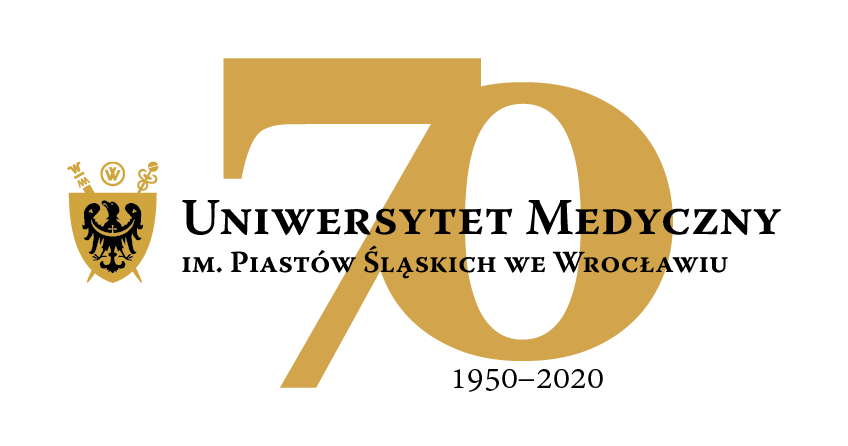 50-367 Wrocław, Wybrzeże L. Pasteura 1Dział Zamówień Publicznych UMWul. Marcinkowskiego 2-6, 50-368 Wrocławfaks 71 / 784-00-45e-mail: bozena.cedzynska@umed.wroc.pl 50-367 Wrocław, Wybrzeże L. Pasteura 1Dział Zamówień Publicznych UMWul. Marcinkowskiego 2-6, 50-368 Wrocławfaks 71 / 784-00-45e-mail: bozena.cedzynska@umed.wroc.pl 